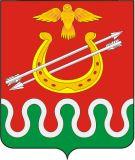 Глава администрации Боготольского районаКрасноярского краяРАСПОРЯЖЕНИЕг. Боготол«07» августа 2013 г.						                    № 160-р( ред. Распоряжений Главы Администрации Боготольского районаот 22.04.2014 № 98-р; от 03.10.2014 № 184-р; от 26.08.15.№ 163-р; 15.02.2016 № 43-р, от 30.03.2017)Об утверждении перечнямуниципальных программ Боготольского района1.В соответствии со статьей 179 Бюджетного кодекса РоссийскойФедерации, статьей 30 Устава Боготольского района утвердить перечень муниципальных программ Боготольского района согласно приложению.2. Ответственные исполнители, указанные в гр.4 Перечня муниципальных программ Боготольского района Красноярского края несут полную ответственность за своевременную  и качественную подготовку муниципальных Программ на 2014-2016 годы в сроки, установленные п.2 Постановления администрации от 05.08.2013г№ 560-п.3.Опубликовать распоряжение в периодическом печатном издании «Официальный вестник Боготольского района» и на сайте администрации Боготольского района в сети Интернет www.bogotol-r.ru4.Контроль за выполнением настоящего распоряжения возложить на Бужак А.И. - заместителя главы администрации по финансово- экономическим вопросам.5.Распоряжение вступает в силу со дня подписания.Глава администрацииБоготольского района                                                         Н.В.Красько